Тема урока «Правописание слов с сочетаниями ча-ща, чу-щу» (2 урок п теме, программа «Школа России»,1 класс)Цель: создание условий для закрепления написания сочетаний ча-ща, чу-щуЗадачи:-ОбучающиеСодействовать формированию у учащихся знаний о правописании ча-ща, чу-щуРазвивающие-Способствовать развитию умений писать слова с сочетаниями ча-ща, чу-щу;- развивать речьВоспитательныеВоспитывать любовь к русскому языку1 слайдГБОУ школа 242 с углублённым изучением физики и математикиУчитель: Толкачева Зинаида ВладиславовнаПредмет: русский язык,1 классУМК «Школа России»Тема урока: «Правописание ча -ща,  чу-щу» -Здравствуйте, ребята! Приветствую Вас на уроке русского языка. На уроке нам понадобится учебник и тетрадь.Актуализация опорных знаний 2 слайдРебята, отгадайте загадки.Живет спокойно, не спешит,На всякий случай носит щит.Под ним, не зная страхаГуляет……правильно, ЧЕРЕПАХА! (Картинка) С какой буквы начинается это слово? Что   вы можете рассказать об этой букве?  (Молодцы, буква Ч обозначает звук «ч», он согласный, глухой, всегда мягкий, непарный и шипящий) -картинка3 слайдПослушайте и отгадайте вторую загадку.Опасней всех в реке она.Хитра, прожорлива, сильна,Притом такая злюка!Конечно, это...ЩУКА! (картинка) А это слово начинается, с какой буквы? Что вы знаете о букве Щ? (Обозначает звук «щ», он согласный, глухой, всегда мягкий, непарный, шипящий). 4 с лайдОткройте тетради, запишите число. 5 слайдРазгадайте ребусы.ЧАЙКА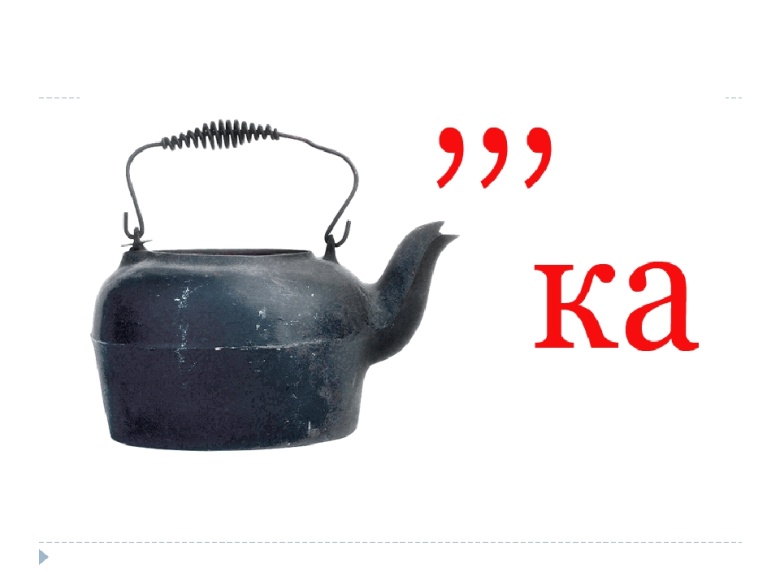 6 слайд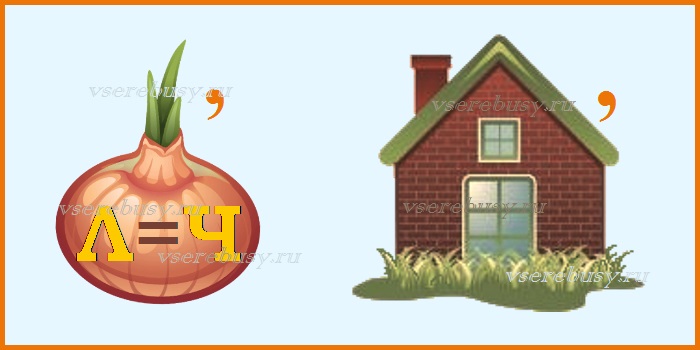 ЧудоЧто можете сказать о написании этих слов? ( Да, в них встретились сочетания  ча, чу)Вспомните, какие буквы пишутся в этих сочетаниях?Правильно, ЧА -пиши с буквой А  (картинка)ЧУ - пиши с буквой У.7,8 слайд Кто сможет сформулировать тему урока?ПРАВОПИСАНИЕ СЛОВ С СОЧЕТАНИЯМИ ЧА-ЩА, ЧУ-ЩУ (картинка)Какая цель стоит перед нами на уроке?Правильно, будем учиться писать слова с сочетаниями ча  -ща, чу  -щу.Работа по теме9 слайд Давайте посмотрим мультфильм и узнаем, почему в этих сочетаниях пишутся такие буквы.10 слайдА теперь, вы должны будете заменить нарисованные предметы словами на изученное правило, записать в тетрадь и выделить орфограммы.Часы 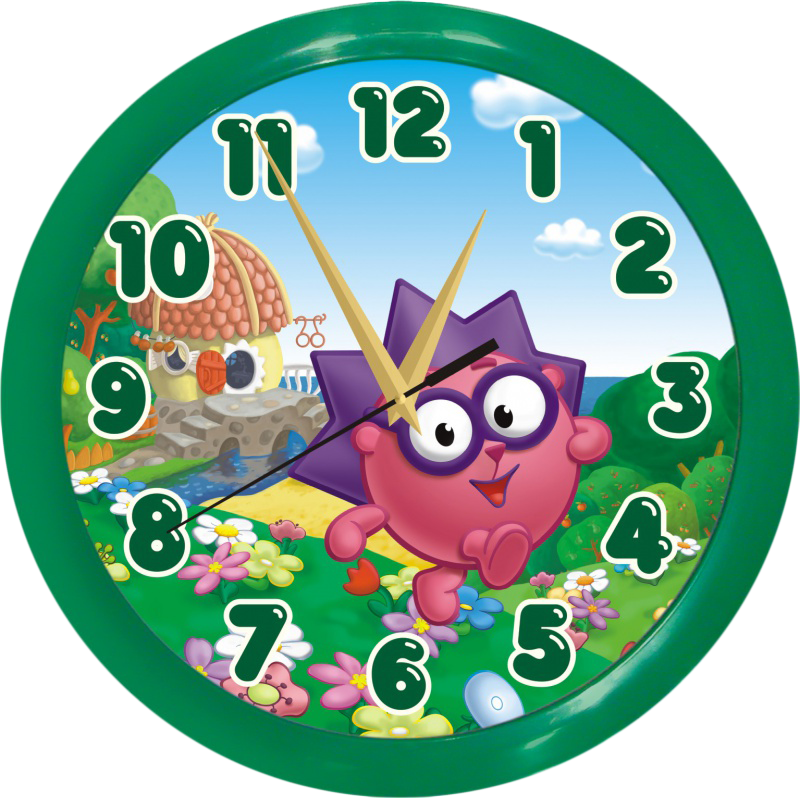 11 слайдЧучело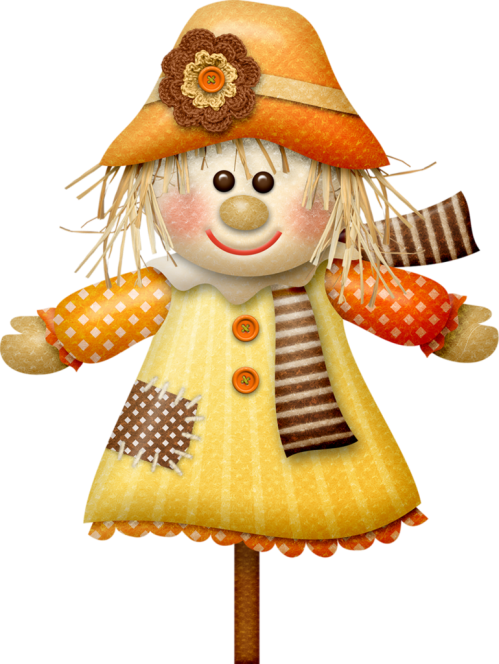 12 слайдЧайник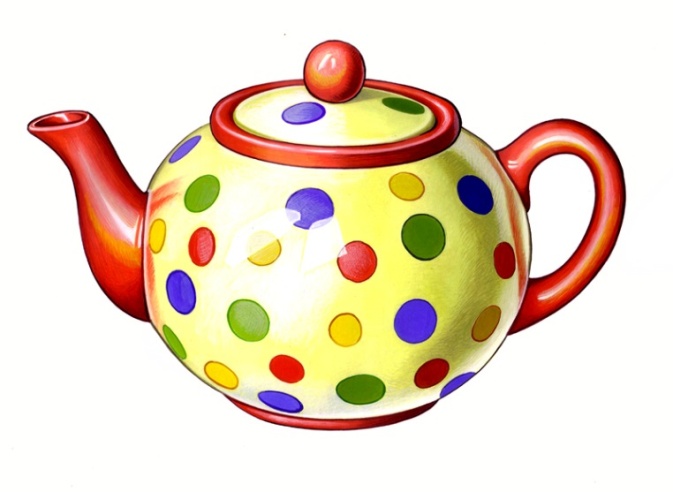 13 слайд                               Чулок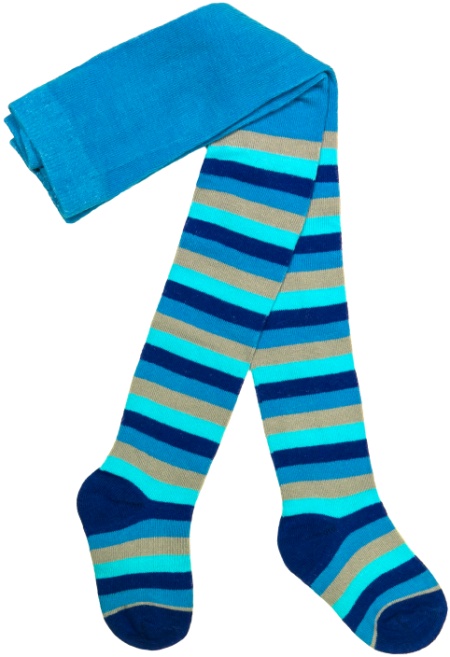 14 слайд Оцените, как вы справились с заданием и нарисуйте солнышко.-у меня все получилось, ошибок не было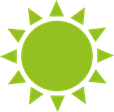 -были небольшие сложности, надо еще потренироваться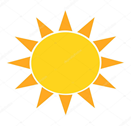 -мне было трудно, много ошибок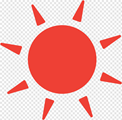 15 слайд Давайте еще раз повторим правила! Ч А-ЩА ПИШИ С БУКВОЙ А,ЧУ-ЩУ ПИШИ С БУКВОЙ У. 16 слайдНемножко отдохнем. Игра «Доскажи словечко»ЧУ-чу-чу- молоточком я…стучуЩа-ща-ща -я в реке поймал …лещаШи-ши-ши - маршируют …малыши17слайдЩу -щу- щу- щуку я…тащуЩа-ща-ща- Саша ходит без …  плащаЧа –ча -ча-прискакала… саранчаЗакрепление18 слайдА теперь поработаем с учебником. Откройте на стр 118, упр 8. Читаем задание. Измени каждое предложение так, чтобы в нем говорилось 
не об одном животном, а о многих.  Запиши   2 предложения. Давайте прочитаем 1 предложение. Трещит кузнечик. Как можно его изменить? Правильно…ТРЕЩАТ КУЗНЕЧИКИ.Первое предложение мы разобрали.Теперь  вам надо записать  любые 2.19 слайдСтучит дятел.Стучат дятлы.20 слайдУрчит лягушка.Урчат лягушки.21 слайдПищит рябчик.Пищат рябчики.22 слайдОцените, как вы справились с заданием. Нарисуйте солнышко.-у меня все получилось, ошибок не было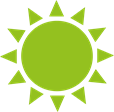  -были небольшие сложности, надо еще потренироваться -мне было трудно, много ошибок23-24 слайдСамостоятельная работаЗамени одним словом, запиши и выдели орфограммы.-Изделие, приспособление для освещения помещения, сделанное из воска (свеЧА)- Странный,   чудной человек. (Чудак)-Травянистое растение зеленого цвета, которое растет в огороде, кислое на вкус, из него варят из супы и готовят салаты (Щавель)-Хозяйственное   помещение в деревенском доме, предназначенное для хранения продуктов питания или вещей . (ЧУлан)\25 слайдПроверка26 сладОцените, как вы справились с заданием. Нарисуйте солнышко.27 слайдИтогРебята, давайте вспомним, какую цель ставили в начале урока. Достигли ли мы ее? Да,. мы учились с вами записывать слова с сочетаниями ча-ща, чу-щу. 27-29   слайдРефлексия  Посмотрите на   свои солнышки и ответьте на вопрос, как вы сегодня поработали. Вы считаете, что урок прошел плодотворно, с пользой. Вы научились писать слова с этими орфограммами и можете помочь другим.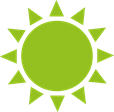  Вы   считаете, что тема вам понятна, но надо еще потренироваться.Вы считаете, что было трудно на уроке. И вам надо еще позаниматься.30 слайд И в заключение давайте попробуем назвать словосочетания-пожелания на изученные правила.А вот, что получилось у меня.Я  вам желаю:ЖИТЬ СЧАСТЛИВО!НЕ ОГОРЧАТЬСЯ!ЧАСТО РАДОВАТЬСЯ!УПОТРЕБЛЯТЬ ЗДОРОВУЮ ПИЩУ!ПОБОЛЬШЕ ВАМ ВСЕМ ЧУДЕС!Спасибо за урок!Ссылка на урок http://imc.edu.ru/method/27238»